	MĚSTO ŽATEC	USNESENÍ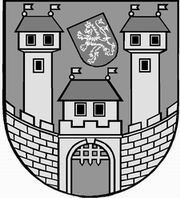 	z 	5	. jednání Rady města Žatce 	konané dne	11.3.2014Usnesení č. 	118 /14	-	157 /14	 118/14	Schválení programu	 119/14	Kontrola usnesení	 120/14	Informace o investičních akcích	 121/14	Správa nemovitostí	 122/14	Nájem nemovitosti č.p. 1160 ul. Lva Tolstého v Žatci	 123/14	Nájem prostoru sloužícího k podnikání v č.p. 149 nám. Svobody v Žatci	 124/14	Záměr prodat část pozemku v k.ú. Žatec	 125/14	Převod pozemku p.p.č. 428/4  v k.ú. Bezděkov u Žatce	 126/14	Nájem části  pozemku p.p.č. 6211/27  v k.ú. Žatec	 127/14	Pacht části pozemku p.p.č. 7206 v k.ú. Žatec	 128/14	Pacht pozemku p.p.č. 1702/44 v k. ú. Žatec	 129/14	Pacht části  pozemku p.p.č. 4232/3 v k.ú. Žatec	 130/14	Záměr Ekologického centra Žatec – revitalizace lokality BUFO	 131/14	Rozpočtová změna – investiční akce a opravy na rok 2014	 132/14	Žatecká teplárenská, a.s.	 133/14	Záměr pronajmout garáž v budově č.e. 2465 ul. Písečná v Žatci	 134/14	Záměr města pronajmout pozemky v k.ú. Žatec pod plakátovacími plochami	 135/14	Přidělení bytů v DPS	 136/14	Přidělení bytu v DPS	 137/14	Velikonoce na náměstí Svobody	 138/14	Stanovení odměn členům komisí a výborů, kteří nejsou členy ZM	 139/14	Stanovení platu řediteli PO Domov pro seniory a Pečovatelská služba Žatec	 140/14	Program regenerace MPR a MPZ pro rok 2014	 141/14	Schválení zařazení správního území do území působnosti MAS Vladař 	o.p.s. na období 2014 - 2020	 142/14	Informace o výsledku kontroly Oblastního inspektorátu práce	 143/14	Rozpočtová změna – st. přísp. na pěstounskou péči	 144/14	Rozpočtová změna – OLH 4. Q. 2013	 145/14	MŠ Žatec, U Jezu 2903, okres Louny – souhlas s čerpáním IF	 146/14	Neinvestiční dotace KÚ pro ZŠ Kom. alej 749	 147/14	Pohledávky Města Žatec	 148/14	Závěrečný účet Města Žatce za rok 2013	 149/14	Návrh na zapojení finančních prostředků nevyčerpaných v roce 2013 do 	rozpočtu roku 2014	 150/14	Komise pro výstavbu a regeneraci MPR a MPZ	 151/14	Zápis dopravní komise	 152/14	Zápis z komise pro kulturu a cestovní ruch	 153/14	Zápis z komise pro výchovu a vzdělávání	 154/14	Finanční příspěvky pro rok 2014 – ostatní organizace	 155/14	Finanční příspěvky pro rok 2014 do 50.000,- Kč – sportovní organizace	 156/14	Finanční příspěvky pro rok 2014 nad 50.000,- Kč – sportovní organizace	 157/14	Program zastupitelstva města	 118/14	Schválení programuRada města Žatce projednala a schvaluje program jednání rady města.									 T:  11.3.2014	O:	p.	HAMOUSOVÁ	 119/14	Kontrola usneseníRada města Žatce projednala a bere na vědomí kontrolu usnesení z minulých jednání rady města a dále Rada města Žatce doporučuje Zastupitelstvu města Žatce opravu textu usnesení č. 134/13 Podání žádosti o dotaci na zabezpečení péče o válečné hroby, a to tak, že text usnesení „Zastupitelstvo města Žatce schvaluje podání žádosti o státní účelovou dotaci na zabezpečení péče o válečné hroby – památník obětem II. světové války z Českého Malína.“ se nahrazuje textem (dle požadavku Ministerstva obrany ČR): „Zastupitelstvo města Žatce schvaluje podání žádosti o státní účelovou dotaci na zabezpečení péče o válečné hroby a investičního záměru k realizaci dotace – památník obětem II. světové války z Českého Malína“ s tím, že zbývající text je beze změn.	T:	11.3.2014	O:	p.	VAJDA	 120/14	Informace o investičních akcíchRada města Žatce bere na vědomí informaci o investičních akcích.									 T:  11.3.2014	O:	p.	TRÁVNÍČEK	 121/14	Správa nemovitostíRada města Žatce schvaluje uzavřít dodatek č. 21 k mandátní smlouvě ze dne 25.04.1994 ve znění dodatků č. 1-20 ve věci vymáhání dluhů, uzavřené s Vladimírem Martinovským – Realitní kancelář MPR.									 T:  20.3.2014	O:	p.	TRÁVNÍČEK	 122/14	Nájem nemovitosti č.p. 1160 ul. Lva Tolstého v ŽatciRada města Žatce schvaluje uzavřít dodatek č. 4 ke smlouvě o nájmu nemovitostí ze dne 01.03.2006, ve znění dodatků č. 1-3, nájemce Česká republika – Ministerstvo obrany, Tychonova 1, 160 01 Praha 6.	T:	20.3.2014	O:	p.	TRÁVNÍČEK	 123/14	Nájem prostoru sloužícího k podnikání v č.p. 149 nám. Svobody v ŽatciRada města Žatce schvaluje nájem prostoru sloužícího k podnikání č. 1 v č.p. 149 nám. Svobody v Žatci o ploše 103,46 m2 na dobu neurčitou za nájemné ve výši 1.000,- Kč/m2/rok bez služeb společnosti Žatecký pivovar, spol. s r.o., IČ 25020323 za účelem zřízení provozovny „Pivní bar“.	T:	31.3.2014	O:	p.	TRÁVNÍČEK	 124/14	Záměr prodat část pozemku v k.ú. ŽatecRada města Žatce doporučuje zastupitelstvu města neschválit prodej části pozemku st.p.č. 1446/1 v  k.ú. Žatec za účelem zřízení přístupu k pozemku st.p.č. 1446/6 v k.ú. Žatec.	T:	27.3.2014	O:	p.	TRÁVNÍČEK	 125/14	Převod pozemku p.p.č. 428/4  v k.ú. Bezděkov u ŽatceRada města Žatce projednala žádost o stanovisko k převodu pozemku p.p.č 428/4 o výměře 157 m2 v k.ú. Bezděkov u Žatce z majetku Ministerstva obrany ČR a ukládá odboru rozvoje a majetku města podat žádost o nabytí pozemku do majetku Města Žatce.	T:	21.3.2014	O:	p.	TRÁVNÍČEK	 126/14	Nájem části  pozemku p.p.č. 6211/27  v k.ú. ŽatecRada města Žatce neschvaluje nájem části pozemku ostatní plocha p.p.č. 6211/27 o výměře cca 25 m2 v k.ú. Žatec za účelem umístění laviček z důvodu, že předmětný pozemek je veden v  pasportu komunikací jako účelová komunikace.	T:	21.3.2014	O:	p.	TRÁVNÍČEK	 127/14	Pacht části pozemku p.p.č. 7206 v k.ú. ŽatecRada města Žatce schvaluje pacht části pozemku p.p.č. 7206 díl č. 2 zahrada o výměře 37 m2 v k.ú. Žatec fyzické osobě jako zahradu na dobu určitou do 01.10.2016 za pachtovné ve výši 2,- Kč/m2/rok.	T:	21.3.2014	O:	p.	TRÁVNÍČEK	 128/14	Pacht pozemku p.p.č. 1702/44 v k. ú. ŽatecRada města Žatce schvaluje pacht pozemku p.p.č. 1702/44 orná půda o výměře 415 m2 v k.ú. Žatec fyzickým osobám jako zahradu na dobu určitou do 01.10.2017 za pachtovné ve výši 2,- Kč/m2/rok.	T:	21.3.2014	O:	p.	TRÁVNÍČEK	 129/14	Pacht části  pozemku p.p.č. 4232/3 v k.ú. ŽatecRada města Žatce schvaluje pacht části pozemku p.p.č. 4232/3 zahrada o výměře 734 m2 v k.ú. Žatec fyzické osobě jako zahradu na dobu určitou do 01.10.2017 za pachtovné ve výši 2,- Kč/m2/rok.	T:	21.3.2014	O:	p.	TRÁVNÍČEK	 130/14	Záměr Ekologického centra Žatec – revitalizace lokality BUFORada města Žatce projednala a souhlasí s podáním žádosti spolku Ekologického centra Žatec (IČ 22837205) o grant na projekt revitalizace území Bufo v Žatci, jehož je Město Žatec vlastníkem, z Fondu pro nestátní neziskové organizace financovaného z EHP fondů 2009 – 2014.	T:	31.3.2014	O:	p.	TRÁVNÍČEK	 131/14	Rozpočtová změna – investiční akce a opravy na rok 2014Rada města Žatce doporučuje Zastupitelstvu města Žatce schválit rozpočtovou změnu - uvolnění finančních prostředků z investičního fondu na financování akcí schválených v návrhu investic a oprav pro rok 2014.Výdaje: 741-6171-6901                     - 38.100.000,- Kč (IF)Výdaje: 710-2219-6121 org. 696          +   3.500.000,- Kč (investiční akce)Výdaje: 710-2212-6121 org. 638          +  10.400.000,- Kč (investiční akce)Výdaje: 710-2212-6121 org. 791          +   2.000.000,- Kč (investiční akce)Výdaje: 710-2212-6121 org. 667          +   4.500.000,- Kč (investiční akce)Výdaje: 710-2219-6121 org. 629          +   1.200.000,- Kč (investiční akce)	Výdaje: 710-2212-6121 org. 761          +   1.000.000,- Kč (investiční akce)Výdaje: 714-3114-5171 org. 5142         +   3.200.000,- Kč (oprava)	Výdaje: 716-3322-5171 org. 784          +   8.000.000,- Kč (oprava)Výdaje: 716-3322-5171 org. 8            +   1.000.000,- Kč (oprava)Výdaje: 716-3322-5171 org. 299          +   1.000.000,- Kč (oprava)Výdaje: 714-3231-5171 org. 5151         +   1.500.000,- Kč (oprava)Výdaje: 739-3613-5171 org. 732          +     800.000,- Kč (oprava).	T:	27.3.2014	O:	p.	TRÁVNÍČEK	 132/14	Žatecká teplárenská, a.s.Rada města Žatce v působnosti valné hromady Žatecké teplárenské, a.s. bere na vědomí zápis z jednání představenstva společnosti č. 1/2014 a současně bere na vědomí výkaz zisku a ztrát ke dni 30.12.2013.									 T:  11.3.2014	O:	PŘ. PŘEDST.	 133/14	Záměr pronajmout garáž v budově č.e. 2465 ul. Písečná v ŽatciRada města Žatce ukládá odboru rozvoje a majetku města zveřejnit po dobu 15 dnů záměr města pronajmout garáž č. 1 v budově č.e. 2465 ul. Písečná v Žatci za měsíční nájemné 1.281,- Kč bez DPH.	T:	13.3.2014	O:	p.	TRÁVNÍČEK	 134/14	Záměr města pronajmout pozemky v k.ú. Žatec pod plakátovacími 	plochamiRada města Žatce ukládá odboru rozvoje a majetku města zveřejnit po dobu 15 dnů záměr pronajmout část pozemku ostatní plocha p.p.č. 4238/7 o výměře 1 m2, část pozemku ostatní plocha p.p.č. 6712 o výměře 1 m2, část pozemku ostatní plocha p.p.č. 7052 o výměře 1 m2, část pozemku ostatní plocha p.p.č. 5628/45 o výměře 1 m2, vše v k.ú. Žatec pod plakátovacími plochami.	T:	31.3.2014	O:	p.	TRÁVNÍČEK	 135/14	Přidělení bytů v DPSRada města Žatce projednala a souhlasí s uzavřením nájemní smlouvy s fyzickou osobou (byt č. 808, Písečná 2820) na dobu určitou od 02.03.2014 do 02.03.2016.Rada města Žatce projednala a souhlasí s uzavřením nájemní smlouvy s fyzickou osobou (byt č. 609, Písečná 2820) na dobu určitou od 02.04.2014 do 02.04.2016.Rada města Žatce projednala a souhlasí s uzavřením nájemní smlouvy s fyzickou osobou (byt č. 906, Písečná 2820) na dobu určitou od 01.04.2014 do 01.04.2016.Rada města Žatce projednala a souhlasí s uzavřením nájemní smlouvy s fyzickou osobou (byt č. 503, Písečná 2820) na dobu určitou od 02.04.2014 do 02.04.2016.Rada města Žatce projednala a souhlasí s uzavřením nájemní smlouvy s fyzickou osobou (byt č. 1019, Písečná 2820) na dobu určitou od 21.04.2014 do 21.04.2016.Rada města Žatce projednala a souhlasí s uzavřením nájemní smlouvy s fyzickou osobou (byt č. 1, U Hřiště 2513) na dobu určitou od 27.04.2014 do 27.04.2016.Rada města Žatce projednala a souhlasí s uzavřením nájemní smlouvy s fyzickou osobou (byt č. 1, U Hřiště 2512) na dobu určitou od 01.03.2014 do 01.03.2016.Rada města Žatce projednala a souhlasí s uzavřením nájemní smlouvy s fyzickou osobou (byt č. 21, U Hřiště 2513) na dobu určitou od 04.04.2014 do 04.04.2016.Rada města Žatce projednala a souhlasí s uzavřením nájemní smlouvy s fyzickými osobami (byt č. 5, U Hřiště 2512) na dobu určitou od 21.03.2014 do 21.03.2016.Nájem bytů se řídí platnými Pravidly pro poskytování nájmů v domech s pečovatelskou službou v Žatci schválenými radou města dne 19.12.2011 usnesením č. 1127/11.	T:	31.3.2014	O:	p.	SULÍKOVÁ	 136/14	Přidělení bytu v DPSRada města Žatce projednala a schvaluje přidělení bytu č. 31 o velikosti 1+1 v DPS U Hřiště 2512 fyzickým osobám s tím, že v souladu s platnými pravidly pro přidělování bytů v DPS uhradí fyzické osoby příspěvek ve výši 40.000,- Kč. Nájmy bytů se řídí platnými Pravidly pro poskytování nájmů v domech s pečovatelskou službou v Žatci schválenými radou města dne 19.12.2011 usnesením č. 1127/11.	T:	31.3.2014	O:	p.	SULÍKOVÁ	 137/14	Velikonoce na náměstí SvobodyRada města Žatce projednala a schvaluje konání akce Velikonoce na náměstí Svobody dne 19.04.2014 s uměleckou a produkční agenturou Armiger.									 T:  20.3.2014	O:	p.	ŠMERÁKOVÁ	 138/14	Stanovení odměn členům komisí a výborů, kteří nejsou členy ZMRada města Žatce projednala a předkládá Zastupitelstvu města Žatce návrh na stanovení odměn členům komisí a výborů, kteří nejsou členy zastupitelstva.									 T:  27.3.2014	O:	p.	ŠMERÁKOVÁ	 139/14	Stanovení platu řediteli PO Domov pro seniory a Pečovatelská služba 	ŽatecRada města Žatce stanovuje plat řediteli PO Domov pro seniory a Pečovatelská služba Žatec Mgr. Petru Antonimu v souladu se zákonem č. 262/2006 Sb., nařízením vlády č. 564/2006 Sb., a  Pravidly Rady města Žatce pro stanovení platů ředitelů PO zřizovaných Městem Žatec s účinností od 01.03.2014.	T:	31.3.2014	O:	p.	ŠMERÁKOVÁ	 140/14	Program regenerace MPR a MPZ pro rok 2014Rada města Žatce doporučuje Zastupitelstvu města Žatce schválit rozdělení finančních prostředků z Programu regenerace MPR a MPZ pro rok 2014 dle předloženého návrhu:	T:	27.3.2014	O:	p.	MAZUROVÁ	 141/14	Schválení zařazení správního území do území působnosti MAS Vladař 	o.p.s. na období 2014 - 2020Rada města Žatce doporučuje Zastupitelstvu města Žatce schválení zařazení svého správního území do území působnosti MAS VLADAŘ o.p.s. na období 2014 – 2020.									 T:  27.3.2014	O:	p.	MAZUROVÁ	 142/14	Informace o výsledku kontroly Oblastního inspektorátu práceRada města Žatce projednala a bere na vědomí informace o výsledku kontroly Města Žatec, Městské policie Žatec Oblastním inspektorátem práce pro Ústecký a Liberecký kraj.									 T:  11.3.2014	O:	p.	HAMOUSOVÁ	 143/14	Rozpočtová změna – st. přísp. na pěstounskou péčiRada města Žatce schvaluje rozpočtovou změnu ve výši 168.000,00 Kč, a to zapojení účelového státního příspěvku do rozpočtu města.Účelový znak 13 010 – státní příspěvek Úřadu práce ČR na výkon pěstounské péče dle zákona č. 359/1999 Sb., o sociálně-právní ochraně dětí, ve znění pozdějších předpisů, na pokrytí nákladů na zajišťování pomoci osobám pečujícím, osobám v evidenci a svěřeným dětem, jakož i na provádění dohledu nad výkonem pěstounské péče ve výši 168.000,00 Kč.	T:	14.3.2014	O:	p.	SEDLÁKOVÁ	 144/14	Rozpočtová změna – OLH 4. Q. 2013Rada města Žatce schvaluje rozpočtovou změnu ve výši 39.000,00 Kč, a to zapojení účelové neinvestiční dotace do rozpočtu města. Tato rozpočtová změna bude platná v případě připsání finančních prostředků na účet města Žatce.Účelový znak 29 008 – neinvestiční účelová dotace ze státního rozpočtu určená na úhradu nákladů na činnost odborného lesního hospodáře za 4. čtvrtletí roku 2013 ve výši 38.993,00 Kč.	T:	31.3.2014	O:	p.	SEDLÁKOVÁ	 145/14	MŠ Žatec, U Jezu 2903, okres Louny – souhlas s čerpáním IFRada města Žatce projednala žádost ředitelky Mateřské školy Žatec, U Jezu 2903, okres Louny Dany Pechové a souhlasí s čerpáním investičního fondu organizace v celkové výši 96.000,-Kč, a to na opravu MAR REGU ADI, VZT JEDNOTKY – VZDUCHOTECHNIKA a s tím související práce.	T:	18.3.2014	O:	p.	SEDLÁKOVÁ	 146/14	Neinvestiční dotace KÚ pro ZŠ Kom. alej 749Rada města Žatce bere na vědomí přijetí finanční částky ve výši 45,30 Kč na účet města Žatce a souhlasí s jejím přeposláním na účet ZŠ Žatec, Komenského alej 749, okres Louny.Účelový znak 33 030 - účelová neinvestiční dotace na realizaci grantového projektu CZ.1.07/1.1.34/01.0020 „Výuka matematiky pomocí aplikací z reálného života aneb matematika není věda“ v rámci globálního grantu Operačního programu Vzdělávání pro konkurenceschopnost určená pro Základní školu Žatec, Komenského alej 749, okres Louny ve výši 45,30 Kč.	T:	15.3.2014	O:	p.	SEDLÁKOVÁ	 147/14	Pohledávky Města ŽatecRada města Žatce projednala a doporučuje Zastupitelstvu města Žatce vzít na vědomí  informaci o stavu a výši  vymáhaných pohledávek Města Žatec ke dni 31.12.2013.									 T:  27.3.2014	O:	p.	SEDLÁKOVÁ	 148/14	Závěrečný účet Města Žatce za rok 2013Rada města Žatce projednala Závěrečný účet Města Žatce za rok 2013 a Zprávu o přezkoumání hospodaření Města Žatce v roce 2013 s výsledkem „bez chyb a nedostatků“ a doporučuje Zastupitelstvu města Žatce vyjádřit souhlas s celoročním hospodařením Města Žatce za rok 2013, a to bez výhrad. Zároveň doporučuje Zastupitelstvu města Žatce vzít na vědomí zprávu auditora o přezkoumání hospodaření Města Žatce za rok 2013 s výsledkem „bez chyb a nedostatků“.	T:	27.3.2014	O:	p.	SEDLÁKOVÁ	 149/14	Návrh na zapojení finančních prostředků nevyčerpaných v roce 2013 do 	rozpočtu roku 2014Rada města Žatce projednala a doporučuje Zastupitelstvu města Žatce schválit zapojení finančních prostředků nevyčerpaných v roce 2013 do rozpočtu Města Žatce roku 2014 dle předloženého návrhu.									 T:  27.3.2014	O:	p.	SEDLÁKOVÁ	 150/14	Komise pro výstavbu a regeneraci MPR a MPZRada města Žatce projednala a bere na vědomí zápis z jednání komise pro výstavbu a regeneraci MPR a MPZ ze dne 27.02.2014.									 T:  11.3.2014	O:	p.	HAMOUSOVÁ	 151/14	Zápis dopravní komiseRada města Žatce projednala a bere na vědomí zápis z jednání dopravní komise ze dne 03.03.2014.Rada města Žatce projednala a na základě usnesení dopravní komise č. 21/14 bere na vědomí stanovisko dopravní komise k projektové dokumentaci na Regeneraci pravého břehu Ohře.Rada města Žatce projednala a na základě usnesení dopravní komise č. 22/14  schvaluje plán oprav komunikací – III. etapa 2014.Rada města Žatce projednala a na základě usnesení dopravní komise č. 23/14 schvaluje variantu „B“ řešení napojení autobusového nádraží na ul. Pod Střelnicí – schodiště kolem rotundy.Rada města Žatce projednala a na základě usnesení dopravní komise č. 24/14 neschvaluje vytvoření jednosměrné ulice v ul. U Flory dle návrhu fyzické osoby.Rada města Žatce projednala a na základě usnesení dopravní komise č. 25/14 schvaluje vyznačit vodorovnou dopravní značkou č. V5 hranici křižovatky na všech křižovatkách v ul. U Flory a Vrchlického od ul. Politických vězňů k ul. K Perči.Rada města Žatce projednala a na základě usnesení dopravní komise č. 30/14 bere na vědomí stanovisko dopravní komise k dopisu DI PČR Louny č.j. KRPU-31658-2/Čj-2014-040706-7 ze dne 14.02.2014.									 T:  28.5.2014	O:	p.	DOBRUSKÝ, TRÁVNÍČEK	 152/14	Zápis z komise pro kulturu a cestovní ruchRada města Žatce projednala a bere na vědomí zápisy z komise pro kulturu a cestovní ruch ze dne 25.02.2014 a 04.03.2014.									 T:  11.3.2014	O:	p.	HAMOUSOVÁ	 153/14	Zápis z komise pro výchovu a vzděláváníRada města Žatce projednala a bere na vědomí zápis z jednání komise pro výchovu a vzdělávání ze dne 03.03.2014.									 T:  11.3.2014	O:	p.	HAMOUSOVÁ	 154/14	Finanční příspěvky pro rok 2014 – ostatní organizaceRada města Žatce projednala a schvaluje rozpočtovou změnu ve výši 150.000,- Kč:Výdaje: 711-2141-5901 org. 1010      - 150.000,- Kč (1010 let od první pís. zmínky o Žatci)Výdaje: 741-3429-5222               + 150.000,- Kč (příspěvky ost. organizacím).Rada města Žatce schvaluje dle ust. § 102 odst. 3 zákona č. 128/2000 Sb., o obcích (obecní zřízení), ve znění pozdějších předpisů, poskytnutí finančních příspěvků ostatním organizacím pro rok 2014 do výše 50.000,- Kč dle předložených návrhů a v souladu se zápisy z jednání komisí rady města.									 T:  30.4.2014	O:	p.	SEDLÁKOVÁ	 155/14	Finanční příspěvky pro rok 2014 do 50.000,- Kč – sportovní organizaceRada města Žatce schvaluje dle ust. § 102 odst. 3 zákona č. 128/2000 Sb., o obcích (obecní zřízení), ve znění pozdějších předpisů, poskytnutí finančních příspěvků sportovním organizacím pro rok 2014 do výše 50.000,- Kč dle předloženého návrhu a v souladu se zápisem z jednání komise tělovýchovy a sportu.Rada města Žatce projednala a bere na vědomí zápis z jednání komise tělovýchovy a sportu ze dne 03.03.2014.	T:	30.3.2014	O:	p.	SEDLÁKOVÁ	 156/14	Finanční příspěvky pro rok 2014 nad 50.000,- Kč – sportovní organizaceRada města Žatce projednala a doporučuje Zastupitelstvu města Žatce dle § 85 odst. c) zákona č. 128/2000 Sb., o obcích (obecní zřízení), ve znění pozdějších předpisů, schválit poskytnutí finančních příspěvků sportovním organizacím pro rok 2014 nad 50.000,- Kč dle předloženého návrhu a v souladu se zápisem z jednání komise tělovýchovy a sportu.	T:	27.3.2014	O:	p.	SEDLÁKOVÁ	 157/14	Program zastupitelstva městaRada města Žatce bere na vědomí program jednání zastupitelstva města, konaného dne 27.03.2014 od 17,00 hodin (mimo stálé body programu):- Program regenerace MPR a MPZ pro rok 2014- Schválení zařazení správního území do území působnosti MAS Vladař o.p.s. na období  2014 - 2020- Rozpočtová změna – příspěvek na výkon st. správy- Pohledávky Města Žatec- Závěrečný účet Města Žatce za rok 2013- Návrh na zapojení finančních prostředků nevyčerpaných v roce 2013 do rozpočtu roku  2014- Finanční příspěvky pro rok 2014 nad 50.000,- Kč – sportovní organizace- Prodej části pozemku v k.ú. Žatec- Nabytí do majetku města- Nabytí do majetku města- Záměr prodat část pozemku v k.ú. Žatec- Rozpočtová změna – investiční akce a opravy na rok 2014- Stanovení odměn členům komisí a výborů, kteří nejsou členy ZM - Zpracování nominační dokumentace statku - UNESCO- Zápis z jednání kontrolního výboru- Zápis z jednání finančního výboru.	T:	27.3.2014	O:	p.	HAMOUSOVÁ	 Členka Rady města Žatce 	Starostka	 Ing. Alena Hlávková v.r.	Mgr. Zdeňka Hamousová v.r.Za správnost vyhotovení: Pavlína KloučkováUpravená verze dokumentu z důvodu dodržení přiměřenosti rozsahu zveřejňovaných osobních údajů podle zákona č. 101/2000 Sb., o ochraně osobních údajů v platném znění.hlasůHamousováNovotnýHladkýHlávkováHolodňákKoptaŠtrosspro5/omluven////omluvenproti-zdržel se-hlasůHamousováNovotnýHladkýHlávkováHolodňákKoptaŠtrosspro5/omluven////omluvenproti-zdržel se-hlasůHamousováNovotnýHladkýHlávkováHolodňákKoptaŠtrosspro5/omluven////omluvenproti-zdržel se-hlasůHamousováNovotnýHladkýHlávkováHolodňákKoptaŠtrosspro5/omluven////omluvenproti-zdržel se-hlasůHamousováNovotnýHladkýHlávkováHolodňákKoptaŠtrosspro5/omluven////omluvenproti-zdržel se-hlasůHamousováNovotnýHladkýHlávkováHolodňákKoptaŠtrosspro5/omluven////omluvenproti-zdržel se-hlasůHamousováNovotnýHladkýHlávkováHolodňákKoptaŠtrosspro5/omluven////omluvenproti-zdržel se-hlasůHamousováNovotnýHladkýHlávkováHolodňákKoptaŠtrosspro5/omluven////omluvenproti-zdržel se-hlasůHamousováNovotnýHladkýHlávkováHolodňákKoptaŠtrosspro5/omluven////omluvenproti-zdržel se-hlasůHamousováNovotnýHladkýHlávkováHolodňákKoptaŠtrosspro5/omluven////omluvenproti-zdržel se-hlasůHamousováNovotnýHladkýHlávkováHolodňákKoptaŠtrosspro5/omluven////omluvenproti-zdržel se-hlasůHamousováNovotnýHladkýHlávkováHolodňákKoptaŠtrosspro5/omluven////omluvenproti-zdržel se-hlasůHamousováNovotnýHladkýHlávkováHolodňákKoptaŠtrosspro5/omluven////omluvenproti-zdržel se-hlasůHamousováNovotnýHladkýHlávkováHolodňákKoptaŠtrosspro5/omluven////omluvenproti-zdržel se-hlasůHamousováNovotnýHladkýHlávkováHolodňákKoptaŠtrosspro4/omluven/omluvena//omluvenproti-zdržel se-hlasůHamousováNovotnýHladkýHlávkováHolodňákKoptaŠtrosspro4/omluven/omluvena//omluvenproti-zdržel se-hlasůHamousováNovotnýHladkýHlávkováHolodňákKoptaŠtrosspro4/omluven/omluvena//omluvenproti-zdržel se-hlasůHamousováNovotnýHladkýHlávkováHolodňákKoptaŠtrosspro4/omluven/omluvena//omluvenproti-zdržel se-hlasůHamousováNovotnýHladkýHlávkováHolodňákKoptaŠtrosspro4/omluven/omluvena//omluvenproti-zdržel se-hlasůHamousováNovotnýHladkýHlávkováHolodňákKoptaŠtrosspro4/omluven/omluvena//omluvenproti-zdržel se-hlasůHamousováNovotnýHladkýHlávkováHolodňákKoptaŠtrosspro4/omluven/omluvena//omluvenproti-zdržel se-hlasůHamousováNovotnýHladkýHlávkováHolodňákKoptaŠtrosspro4/omluven/omluvena//omluvenproti-zdržel se-Městská památková rezervace: 405.000,- KčMěstská památková rezervace: 405.000,- KčObjektObjektCharakteristika obnovyPodíl vlastníkaPodíl městaDotace z programu regeneraceCelkové náklady akceč.p. 88  Žatecč.p. 88  ŽatecVýměna poškozených prvků krovu a výměna střešní krytiny531 093,- Kč71 233,- Kč110 000,- Kč712 325,- Kčč.p. 108 Žatecč.p. 108 ŽatecStatické zabezpečení objektu                           238 087,- Kč31 899,- Kč49 000,- Kč318 985,- Kčč.p. 132 Žatecč.p. 132 ŽatecVýměna střešní krytiny, včetně opravy klempířských prvků811 680,- Kč108 964,- Kč169 000,- Kč1 089 644,- Kčč.p. 161 Žatecč.p. 161 ŽatecOprava a částečná výměna krovu, výměna střešní krytiny – I. etapa 370 020,- Kč49 669,- Kč77 000,- Kč496 689,- KčCELKEMCELKEM1 950 879,- Kč261 764,- Kč405 000,- Kč2 617 643,- KčhlasůHamousováNovotnýHladkýHlávkováHolodňákKoptaŠtrosspro4/omluven/omluvena//omluvenproti-zdržel se-hlasůHamousováNovotnýHladkýHlávkováHolodňákKoptaŠtrosspro4/omluven/omluvena//omluvenproti-zdržel se-hlasůHamousováNovotnýHladkýHlávkováHolodňákKoptaŠtrosspro4/omluven/omluvena//omluvenproti-zdržel se-hlasůHamousováNovotnýHladkýHlávkováHolodňákKoptaŠtrosspro4/omluven/omluvena//omluvenproti-zdržel se-hlasůHamousováNovotnýHladkýHlávkováHolodňákKoptaŠtrosspro4/omluven/omluvena//omluvenproti-zdržel se-hlasůHamousováNovotnýHladkýHlávkováHolodňákKoptaŠtrosspro4/omluven/omluvena//omluvenproti-zdržel se-hlasůHamousováNovotnýHladkýHlávkováHolodňákKoptaŠtrosspro4/omluven/omluvena//omluvenproti-zdržel se-hlasůHamousováNovotnýHladkýHlávkováHolodňákKoptaŠtrosspro4/omluven/omluvena//omluvenproti-zdržel se-hlasůHamousováNovotnýHladkýHlávkováHolodňákKoptaŠtrosspro4/omluven/omluvena//omluvenproti-zdržel se-hlasůHamousováNovotnýHladkýHlávkováHolodňákKoptaŠtrosspro4/omluven/omluvena//omluvenproti-zdržel se-hlasůHamousováNovotnýHladkýHlávkováHolodňákKoptaŠtrosspro4/omluven/omluvena//omluvenproti-zdržel se-hlasůHamousováNovotnýHladkýHlávkováHolodňákKoptaŠtrosspro4/omluven/omluvena//omluvenproti-zdržel se-hlasůHamousováNovotnýHladkýHlávkováHolodňákKoptaŠtrosspro4/omluven/omluvena//omluvenproti-zdržel se-hlasůHamousováNovotnýHladkýHlávkováHolodňákKoptaŠtrosspro4/omluven/omluvena//omluvenproti-zdržel se-hlasůHamousováNovotnýHladkýHlávkováHolodňákKoptaŠtrosspro4/omluven/omluvena//omluvenproti-zdržel se-hlasůHamousováNovotnýHladkýHlávkováHolodňákKoptaŠtrosspro4/omluven/omluvena//omluvenproti-zdržel se-hlasůHamousováNovotnýHladkýHlávkováHolodňákKoptaŠtrosspro4/omluven/omluvena//omluvenproti-zdržel se-hlasůHamousováNovotnýHladkýHlávkováHolodňákKoptaŠtrosspro4/omluven/omluvena//omluvenproti-zdržel se-